6.Grupa „Misie”     14.04.2020.Temat kompleksowy: Tajemnice książekTemat dnia: Czym są dla nas książki?- Piosenka na powitanie „Dzień dobry”Dzień dobry, dzień dobry ,wszyscy się witamy (pokazujemy na dzieci)
dzień dobry , dzień dobry, dobry humor mamy (rysujemy palcem uśmiech na twarzy)
dzień dobry , dzień dobry, słońce jasno świeci (pokazujemy słoneczko w górze)
dzień dobry , dzień dobry, pani wita dzieci (pokazujemy na siebie)
dzień dobry , dzień dobry, podaj prawą rękę  (wyciągamy prawą rękę )
dzień dobry , dzień dobry, zaśpiewaj piosenkę (dłoń składamy w mikrofon)
dzień dobry , dzień dobry, jest bardzo wesoła ( kręcimy rękoma młynek)
dzień dobry , dzień dobry, zróbmy wszyscy koło (rysujemy koło)- zestaw ćwiczeń porannych„Wąską ścieżką” – dziecko przechodzi po rozłożonej skakance (sznurku)„Dzieci i pszczoła” – dzieci biegają po sali, zbierają kwiatki. Na odgłos bzyczenia pszczoły uciekają do domu (wyznaczone miejsce)„Obiegnij swoją parę” – w parach stoimy naprzeciw siebie. Na sygnał biegniemy na miejsce naszej pary. Powtarzamy 3 razy.- 1. „Do czego nam książki” – rozmowa kierowana na temat znaczenia książek. Budowanie wypowiedzi i formułowanie pytań na dany temat.Niewidzialna zagadka – dorosły zadaje zagadki – rozpoznawanie odgłosów:- zgniatanie kartki- cięcie kartki nożyczkami- rozdzieranie kartki„Mapa myśli” – rozmowa na temat książek, budowanie pełnych zdań- co to jest książka?- z czego jest zbudowana?- jakie mogą być książki?- o czym mogą być?- jakie lubisz książki?- dlaczego lubisz takie książki?- weź do ręki swoją ulubioną książkę i opisz ją„Do czego nam książki?” – budowanie kilkuzdaniowej wypowiedzi przez dziecko - wykonaj ćwiczenie KP4.8b – ćwiczenie umiejętności oceniania, doskonalenie zdolności grafomotorycznych, rozwijanie kreatywności- 2. „Książka” – utworzenie regulaminu postępowania z książkamiWiersz „Książka” Anna KamieńskaCzemu książka stoi niema?Może o czym mówić nie ma?Jej literek czarne rządkiSmutne jak jesienne grządki.Czemu taka smutna, pusta,Jakby jej zamknięto usta?Aż tu nagle, moja miłaNiema książka przemówiła.I gadała i śpiewała,Czego nie opowiadała!O przygodach, awanturach,Ptakach, kwiatach, morzach, górach.Gdzie to wszystko w niej mieszkało?Jak to wszystko w niej drzemało?Chyba nie ma o co pytać:Nauczyliśmy się czytać.Omówienie treści wiersza- czemu początkowo książka była smutna?- czy miała kolorowe obrazki?- dlaczego nagle zaczęła być ciekawa dla osoby mówiącej w wierszu?- co się zmieniło?„Szpital dla książek” – zabawa w reperowanie książek1. dziecko przegląda swoje książki2. dziecko segreguje książki na uszkodzone i nieuszkodzone3. dziecko taśmą klejącą naprawia książki4. dziecko układa książki na półce„Regulamin postepowania z książką” – wykonaj ćwiczenie KP4.4b- dziecko ogląda obrazki na karcie pracy i mówi, jak należy postępować      z książką- posłuchaj i zaśpiewaj piosenkę „Książki, kto czyta książki” https://www.youtube.com/watch?v=HH9yMctug4c- przeczytaj z kimś dorosłym jakąś książkę dla dzieci – narysuj do jej treści obrazek- pokoloruj obrazek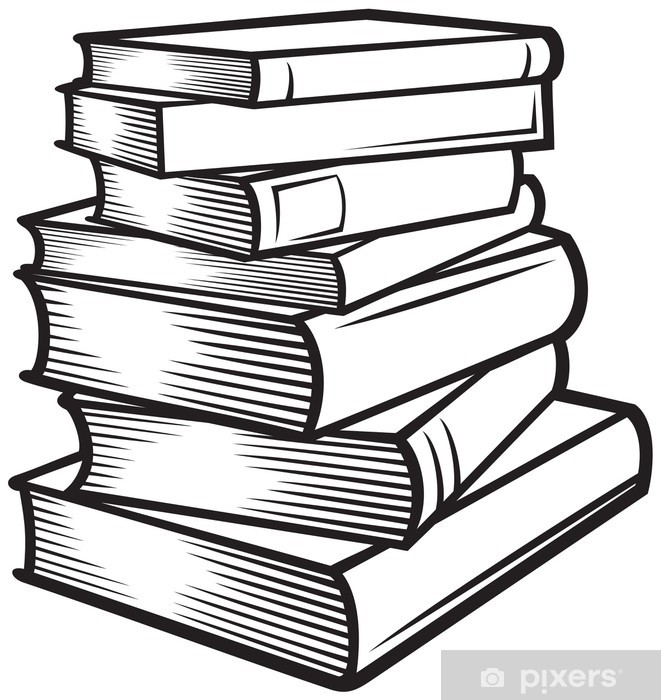 